РАНГ ЛИСТА НА КАНДИДАТИ МТП СО БОДОВИ ОД ПРЕТХОДНО ОБРАЗОВАНИЕ И ПРИЕМЕН ИСПИТ 
ПРВ УПИСЕН РОК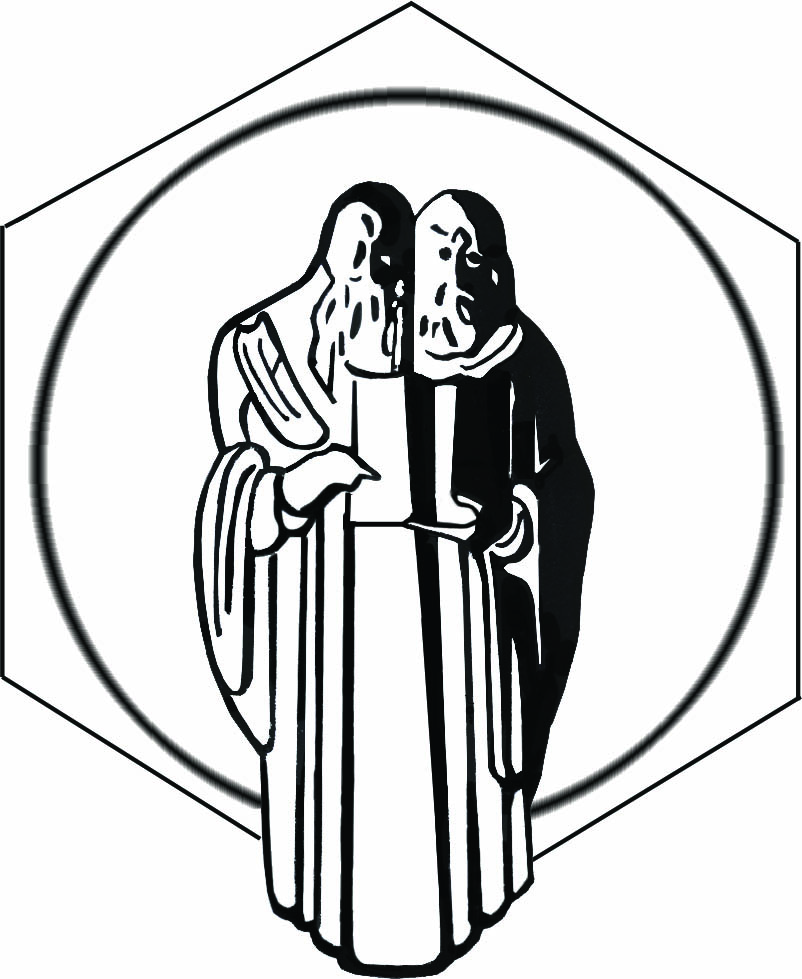 Република Северна МакедонијаУниверзитет „Св. Кирил и Методиј“ во СкопјеФакултет за музичка уметност – СкопјеПиту Гули бр. 1,  1000 Скопје, Република Северна Македонијаhttp://fmu.ukim.edu.mk/тел. +389 (0)2 3134 345  email: fmu@fmu.ukim.edu.mk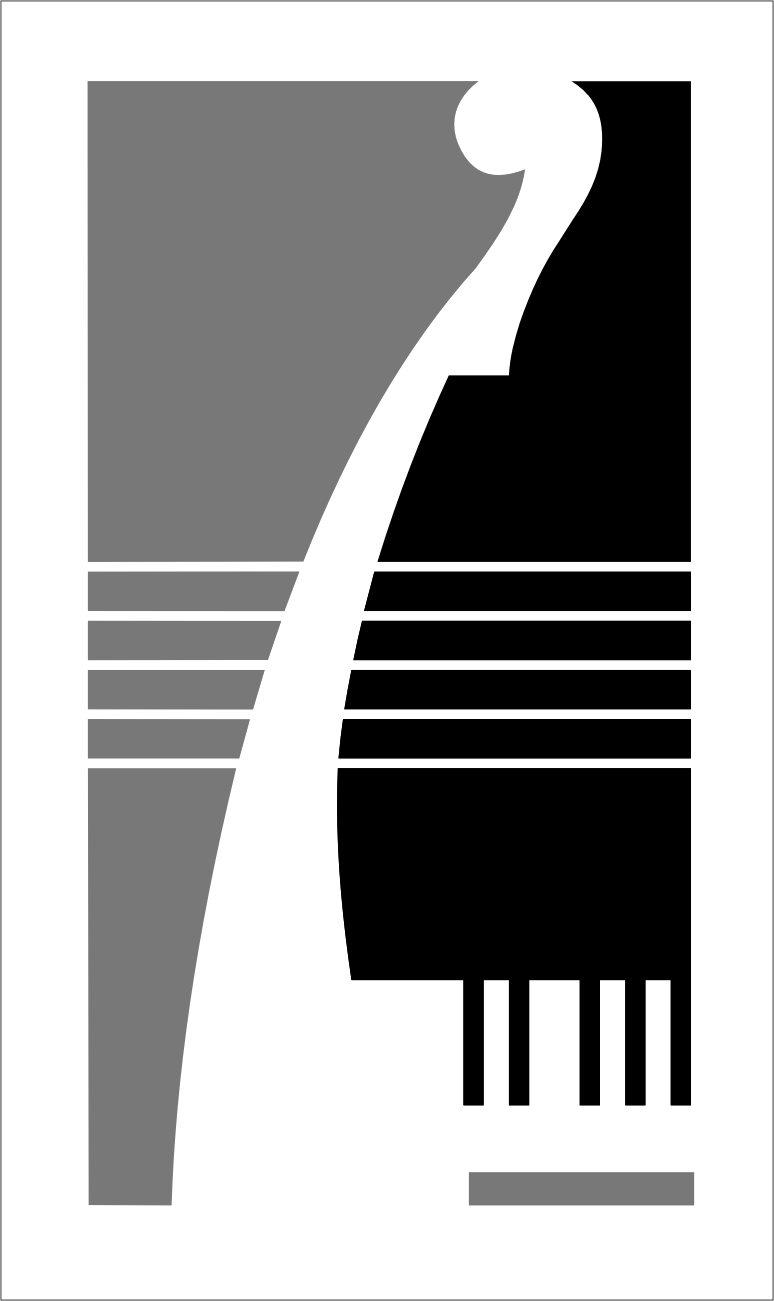 Ред.бр.ИДПрв избор на студиска програмаСогласност за кофинансирањеРедослед на избор на студиски програмиУспехМатура/Стручни предметиВкупно поениПоени од приемен испит 
Солфеж1179576МТПНеМТП60,00040,00040,00013,75283148МТПДаМТП46,85737,00033,54314,62383267МТПДаМТП54,56238,00037,0257,75480970МТПДаМТП49,23523,00028,8947,00581354МТПДаМТП59,29440,00039,7189,37680498МТПДаМТП49,94135,00033,9769,37781358МТПДаМТП50,06234,00033,6258,75879570МТПНеМТП45,17623,00027,2707,00